Relazione annuale RPCT anno 2019 SEZIONE 1. ANAGRAFICA AMMINISTRAZIONECodice fiscale Amministrazione: 80000170318Denominazione Amministrazione: ORDINE DEI FARMACISTI DELLA PROVINCIA DI GORIZIAComparto: Ordini professionaliRegione di appartenenza: Friuli-Venezia GiuliaClasse dipendenti: 0Numero totale Dirigenti: 7SEZIONE 2. ANAGRAFICA RPCTNome RPC: SIMONETTACognome RPC: LABAGNARAQualifica: Responsabile piani triennali prevenzione corruzionePosizione occupata: ConsigliereData inizio incarico di RPC: 04/05/2018Il RPCT svolge anche le funzioni di Responsabile della trasparenzaSEZIONE 3. RENDICONTAZIONE MISURE GENERALILa presente sezione illustra l’andamento relativo all’attuazione delle misure generali per l’anno di riferimento del PTPC.3.1. Sintesi dell’attuazione delle misure generali Con riferimento all’attuazione delle misure generali, nell’anno in corso, sono state programmate 6 misure generali.Rispetto al totale delle misure generali programmate la situazione relativa alla loro attuazione corrisponde alla situazione rappresentata nella figura che segue: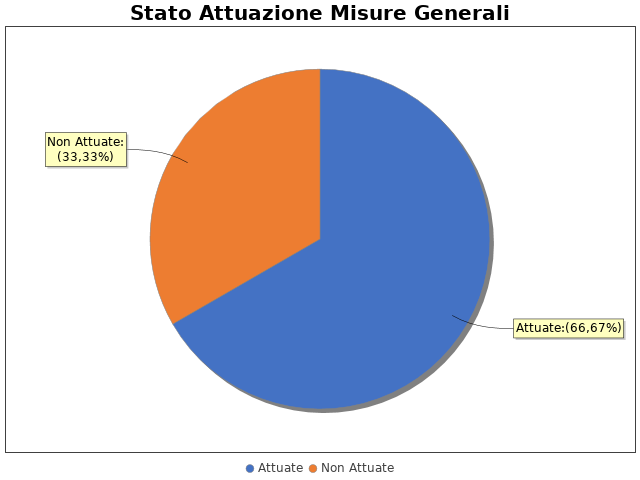 In particolare, per quanto riguarda le misure non attuate si evidenzia che: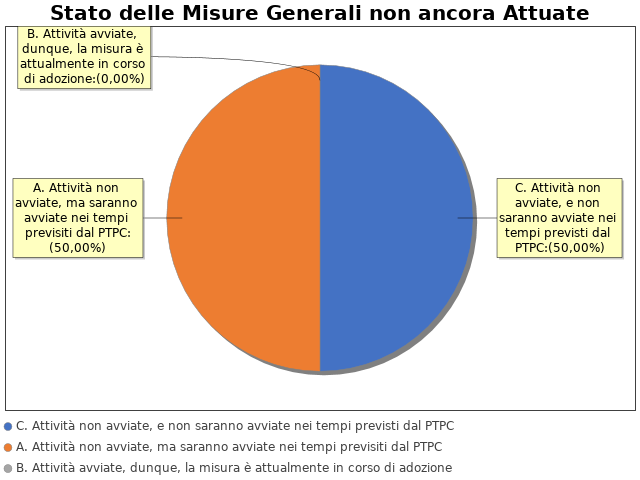 Inoltre, per quanto concerne le misure che, pur essendo state programmate, non risultano ancora attuate e non possono essere attuate nei tempi previsti dal PTPC, si evidenziano le seguenti motivazioni: 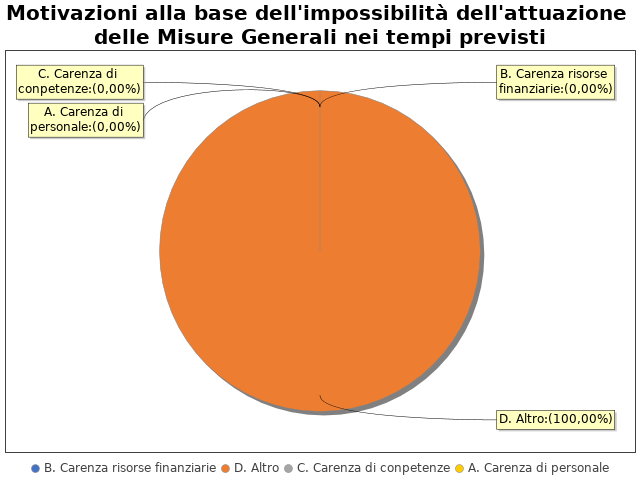 Note del RPCT:3.2 Codice di comportamento La misura Codice di Comportamento non è stata attuata e non ne è stata programmata l’adozione.
Per le seguenti motivazioni: 
ASSENZA DI PERSONALE DIPENDENTE AD ALCUN TITOLONote del RPCT:3.3. Rotazione del personale 3.3.1 Rotazione OrdinariaLa misura Rotazione del Personale non è stata programmata nel PTPC in esame o, laddove la rotazione ordinaria sia stata già adottata negli anni precedenti, non si prevede di realizzare interventi correttivi o ad essa collegati.3.3.2 Rotazione StraordinariaNel PTPCT non sono state programmate le azioni e le modalità organizzative idonee a garantire la tempestiva adozione della Rotazione Straordinaria del Personale in caso di necessità.
Per le seguenti motivazioni: ASSENZA PERSONALE DIPENDENTE AD ALCUN TITOLONote del RPCT:3.4. Misure in materia di conflitto di interessi Le misure in materia di inconferibilità e incompatibilità per particolari posizioni dirigenziali (ai sensi del D.lgs. 39/2013), pur essendo state programmate nel PTPC di riferimento, non sono state ancora attuate. 
In particolare, non sono state ancora avviate le attività per l’adozione della misura ma saranno avviate nei tempi previsti dal PTPC, a causa di:
 - Non presenza di incarichi dirigenzialiLe misure in materia di conferimento e autorizzazione degli incarichi ai Dipendenti, pur essendo state programmate nel PTPC di riferimento, non sono state ancora attuate.  
In particolare: Note del RPCT:3.5. Whistleblowing Dentro l’amministrazione, le segnalazioni possono essere inoltrate tramite: 
 - EmailNote del RPCT:3.6. Formazione Nell’anno di riferimento del PTPC è stata erogata formazione sul tema della prevenzione della corruzione e/o tecnica/specialistica sui processi particolarmente esposti al rischio ai seguenti soggetti: 
 - RPCT per un numero medio di ore pari a 4

Per ogni corso di formazione erogato, non sono stati somministrati ai partecipanti presenti dei questionari finalizzati a misurare il loro livello di gradimento.
La formazione è stata erogata da soggetti: Esterni
In particolare, la formazione è stata affidata a:
 - Fofi - Federazione Ordini dei Farmacisti ItalianiNote del RPCT:3.7. TrasparenzaSono stati volti monitoraggi sulla pubblicazione dei dati così come previsti nel PTPC.
In particolare, essi sono stati svolti con la seguente periodicità:
Semestrale

I monitoraggi non hanno evidenziato irregolarità nella pubblicazione dei dati.
L'amministrazione ha realizzato l'informatizzazione del flusso per alimentare la pubblicazione dei dati nella sezione “Amministrazione trasparente”.
Il sito istituzionale, relativamente alla sezione 'Amministrazione trasparente', non traccia il numero delle visite.

La procedura per la gestione delle richieste di accesso civico 'semplice' è stata adottata e pubblicata sul sito istituzionale.

Nell’anno di riferimento del PTPC non sono pervenute richieste di accesso civico 'semplice'.

La procedura per la gestione delle richieste di accesso civico 'generalizzato' non è stata adottata e pubblicata sul sito istituzionale.

Nell’anno di riferimento del PTPC non sono pervenute richieste di accesso civico 'generalizzato'.
Non è stato istituito il registro degli accessi.Note del RPCT:3.8. PantouflageLa misura “Pantouflage” non è stata programmata nel PTPC in esame o, laddove la misura sia stata già adottata negli anni precedenti, non si prevede di realizzare interventi idonei a garantire la corretta e continua attuazione della stessa.
Per le seguenti motivazioni: ASSENZA PERSONALE DIPENDENTE AD ALCUN TITOLONote del RPCT:3.9. Commissioni e conferimento incarichi in caso di condanna
Non sono pervenute segnalazioni relative alla violazione dei divieti contenuti nell’art. 35 bis del d.lgs. n. 165/2001 (partecipazione a commissioni e assegnazioni agli uffici ai soggetti condannati, anche con sentenza non passata in giudicato, per i reati di cui al Capo I, Titolo II, Libro II, c.p.)
Sono state effettuate 1 verifiche. Le violazioni accertate a seguito di verifiche ammontano a 0Note del RPCT:3.10. Patti di integritàLa misura “Patti di Integrità”, pur essendo stata programmata nel PTPC di riferimento, non è stata ancora attuata. 

 In particolare, non sono state ancora avviate le attività per l’adozione della misura, ma saranno avviate nei tempi previsti dal PTPCNote del RPCT:3.11. Considerazioni conclusive sull’attuazione delle misure generaliIl complesso delle misure attuate ha avuto un effetto (diretto o indiretto):
 - positivo sulla qualità dei servizi
 - positivo sull'efficienza dei servizi (es. in termini di riduzione dei tempi di erogazione dei servizi)
 - positivo sul funzionamento dell'amministrazione (es. in termini di semplificazione/snellimento delle procedure)
 - positivo sulla diffusione della cultura della legalità
 - positivo sulle relazioni con i cittadini
 - positivo su Si è riscontrato un effetto positivo in tutte le areeSEZIONE 4. RENDICONTAZIONE MISURE SPECIFICHE
La presente sezione illustra l’andamento relativo all’attuazione delle misure specifiche per l’anno di riferimento del PTPC.4.1. Quadro di sintesi dell’attuazione delle misure specifiche Con riferimento all’attuazione delle misure generali, nell’anno in corso, sono state programmate 0 misure specifiche.
Rispetto al totale delle misure specifiche programmate la situazione relativa alla loro attuazione corrisponde alla situazione rappresentata nella figura che segue:Nel dettaglio, rispetto al totale delle misure specifiche programmate per le diverse tipologie di misure, si evince la situazione illustrata nel grafico che segue: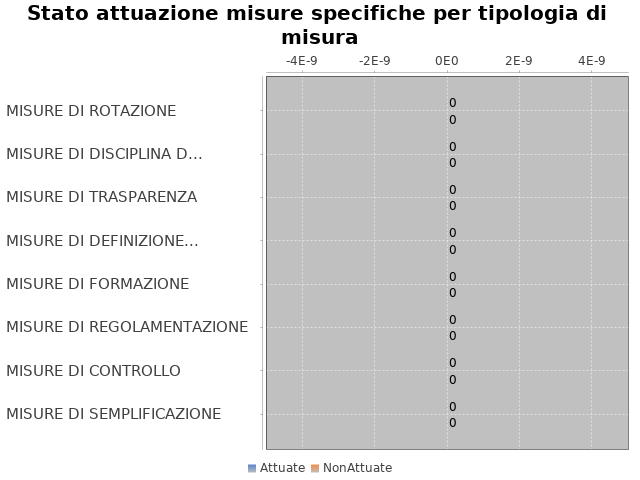 Note del RPCT:SEZIONE 5. MONITORAGGIO GESTIONE DEL RISCHIO Il grafico che segue indica, per ciascuna area di rischio esaminata nel PTPC, il numero di eventi corruttivi che si sono verificati nell’anno in corso (laddove verificatisi):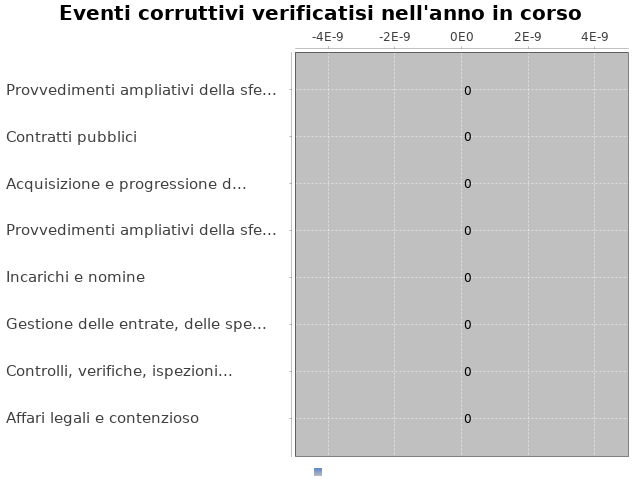 Con riferimento alle aree in cui si sono verificati eventi corruttivi, la tabella che segue indica se nel PTPC erano state previste misure di prevenzione della Corruzione:Tabella  - Previsione misure nelle aree in cui si sono verificati fenomeni corruttiviSi ritiene che la messa in atto del processo di gestione del rischio abbia generato dentro l’organizzazione i seguenti effetti:  -è rimasta invariata la consapevolezza del fenomeno corruttivo
  -è aumentata la capacità di scoprire casi di corruzione
  -è rimasta invariata la reputazione dell'ente

Il PTPC  non è stato elaborato in collaborazione con altre amministrazioni.SEZIONE 6. MONITORAGGIO ALTRE MISURE 
Non è stata effettuata la rotazione degli incarichi di arbitrato.
Non sono pervenuti suggerimenti e/o richieste di chiarimenti in merito alla strategia di prevenzione della corruzione dell'ente da parte di soggetti esterni all'amministrazione (es. sulle misure di prevenzione della corruzione adottate da parte di soggetti esterni all'amministrazione)
Tali suggerimenti non sono stati accolti.SEZIONE 7. MONITORAGGIO PROCEDIMENTI PENALI Non ci sono state denunce a carico di dipendenti dell'amministrazione nell'anno di riferimento del PTPC in esame.Non sono stati avviati procedimenti penali a carico di dipendenti dell'amministrazione nell'anno di riferimento del PTPC in esame.Note del RPCT:SEZIONE 8. MONITORAGGIO PROCEDIMENTI DISCIPLINARI Non sono stati avviati procedimenti disciplinari riconducibili a fenomeni corruttivi (in senso ampio, non solo per fatti penalmente rilevanti) a carico dei dipendenti.Note del RPCT:SEZIONE 9. CONSIDERAZIONI GENERALI Si ritiene che lo stato di attuazione del PTPC (definito attraverso una valutazione sintetica del livello effettivo di attuazione del Piano e delle misure in esso contenute) sia Buono, per tali ragioni: Sono stati effettuati corsi di formazione in materia anticorruzione e trasparenza e messe in atto misure atte a migliorare la comprensione e l'applicazione del PTPCT

Si ritiene che l’efficacia complessiva della strategia di prevenzione della corruzione (definita attraverso una valutazione sintetica) con particolare riferimento alle misure previste nel Piano e attuate sia Idoneo, per tali ragioni: Attuate misure idonee

Si ritiene che l'esercizio del ruolo di impulso e coordinamento del RPC rispetto alla messa in atto del processo di gestione del rischio (definito attraverso una valutazione sintetica) sia stato Idoneo, per tali ragioni: Non sono stati rilevati aspetti criticiSEZIONE 10. MONITORAGGIO MISURE SPECIFICHEIl presente capitolo illustra l’andamento relativo all’attuazione delle singole misure specifiche programmate nell’anno di riferimento del PTPC.Misure specifiche di controlloNon sono state programmate misure specifiche di controllo.Note del RPCT:Misure specifiche di trasparenzaNon sono state programmate misure specifiche di trasparenza.Note del RPCT:Misure specifiche di definizione e promozione dell’etica e di standard di comportamentoNon sono state programmate misure specifiche di definizione e promozione dell'etica e di standard di comportamento.Note del RPCT:Misure specifiche di regolamentazioneNon sono state programmate misure specifiche di regolamentazione.Note del RPCT:Misure specifiche di semplificazioneNon sono state programmate misure specifiche di semplificazione.Note del RPCT:10.6.   Misure specifiche di formazioneNon sono state programmate misure specifiche di formazione.Note del RPCT:Misure specifiche di rotazioneNon sono state programmate misure specifiche di rotazione.Note del RPCT:Misure specifiche di disciplina del conflitto di interessiNon sono state programmate misure specifiche di disciplina del conflitto di interessi.Note del RPCT:Aree di rischioEVENTI CORRUTTIVIPREVISIONE DI MISURENessuna previsione